ВЗАИМОДЕЙСТВИЕ С РОДИТЕЛЬСКОЙ ОБЩЕСТВЕННОСТЬЮ И СОЦИАЛЬНЫМИ ПАРТНЁРАМИ1. Совместное семейное посещение лыжной базы 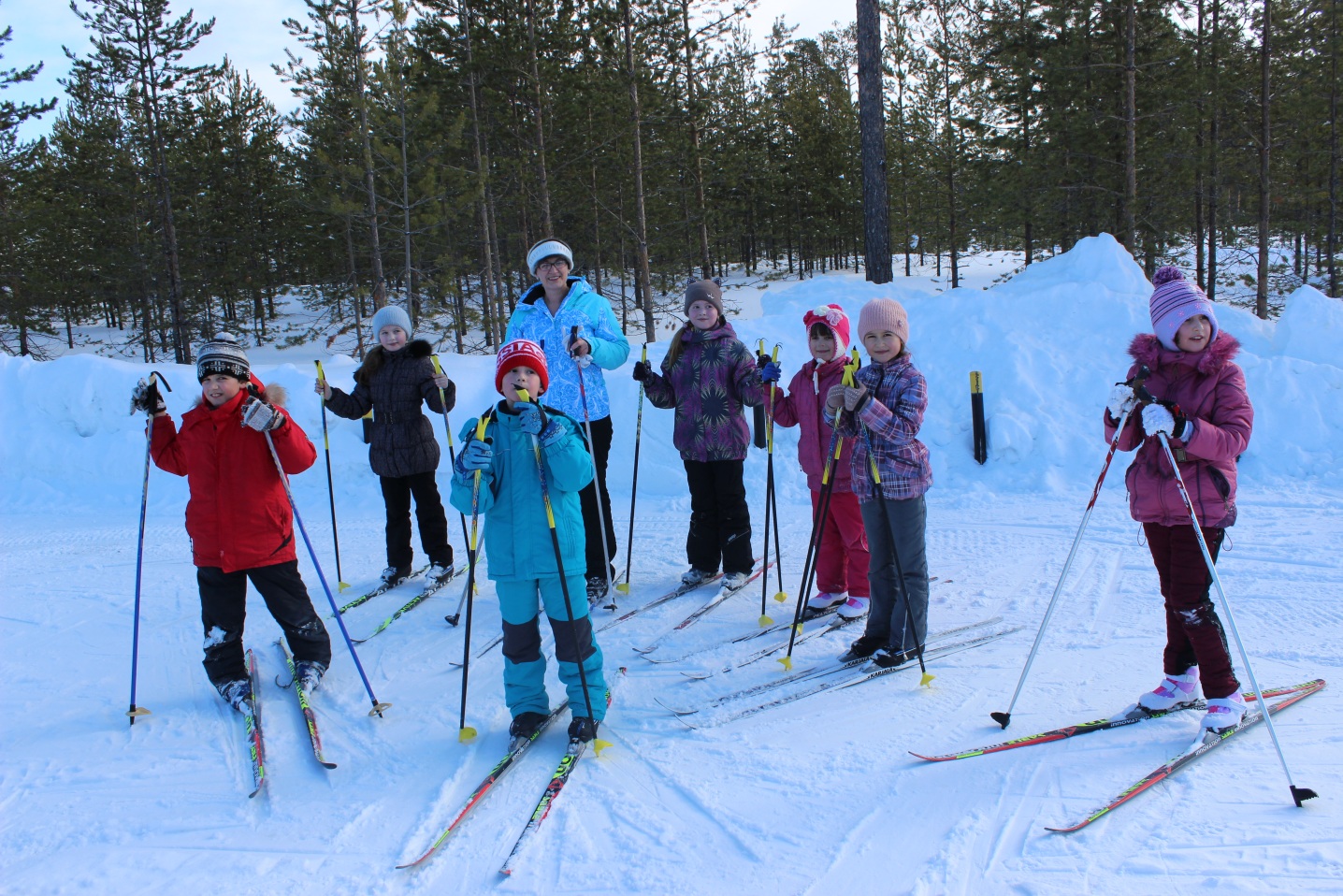 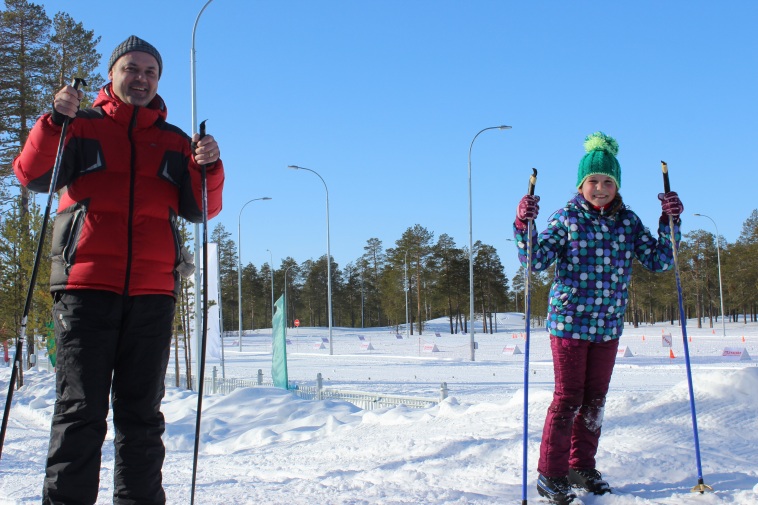 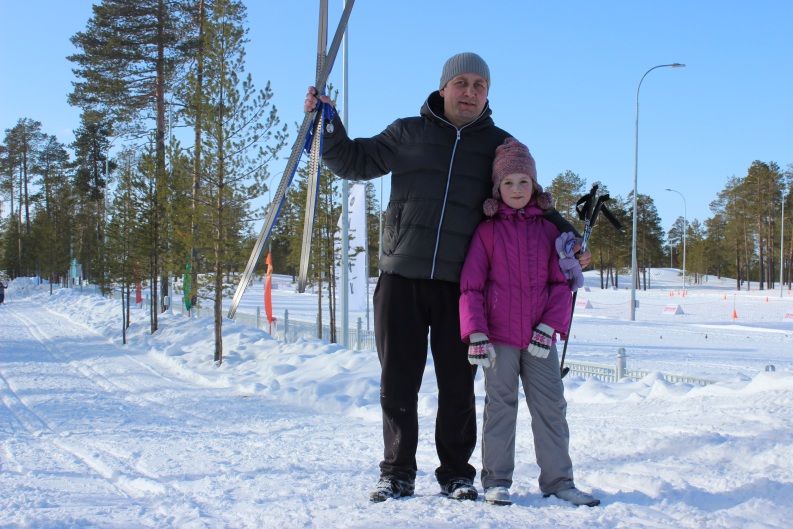 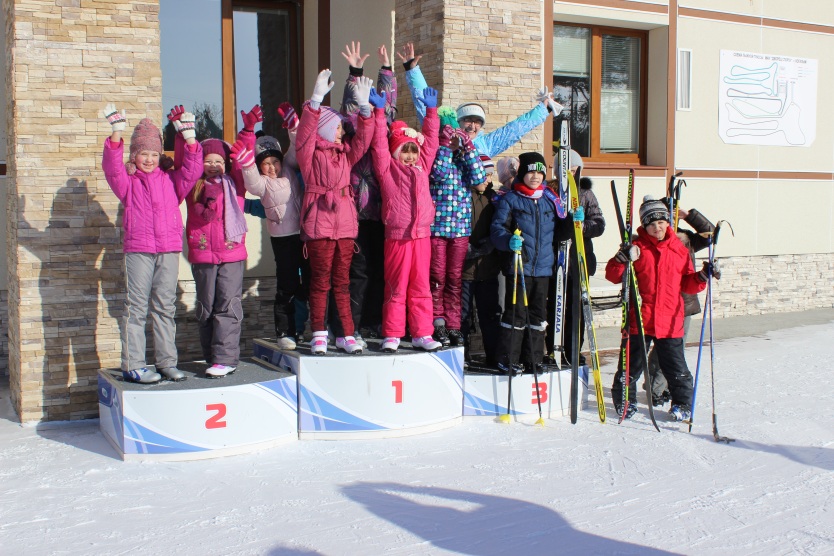 Катание на тюбингах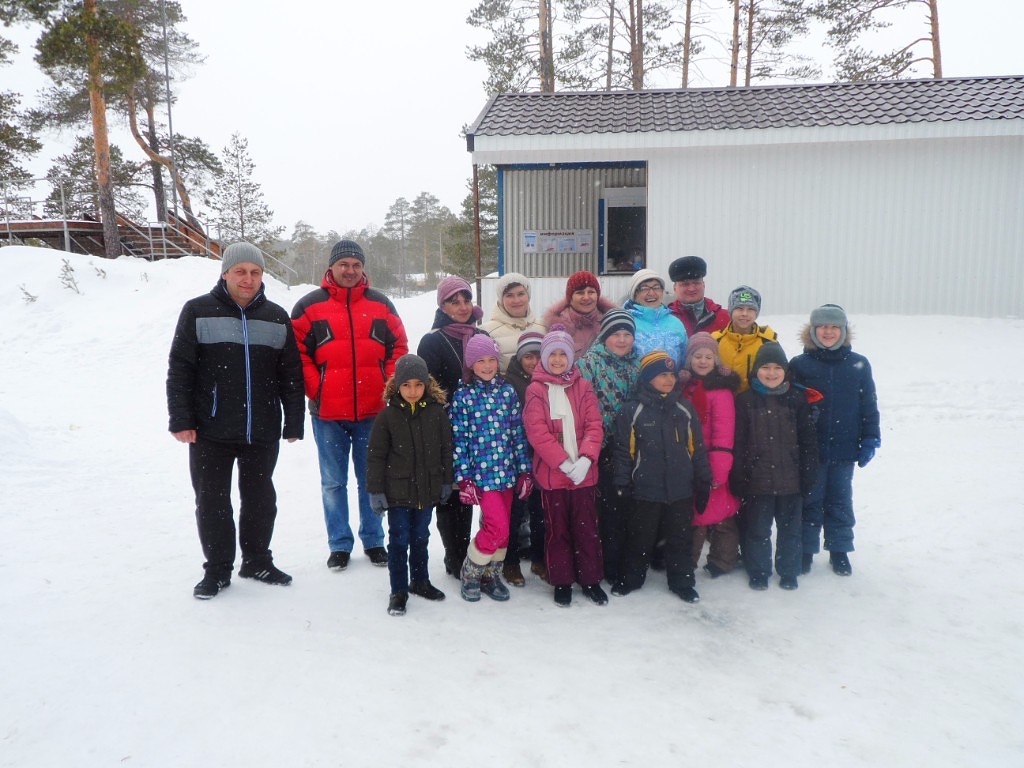 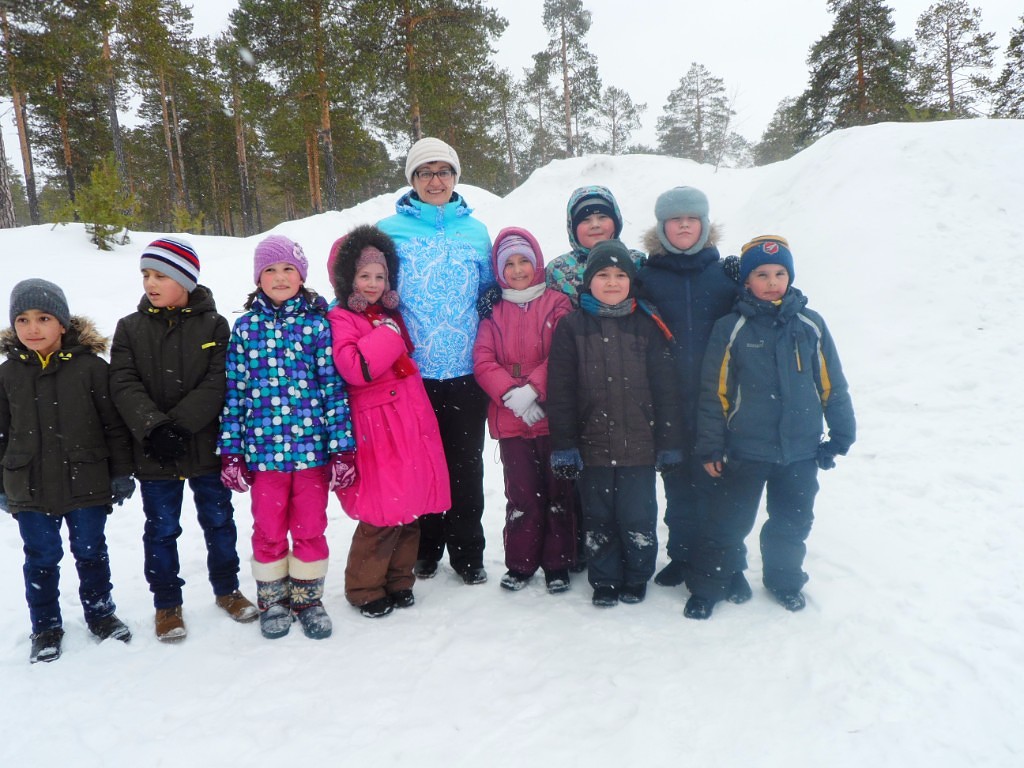 Семейный праздник «Папа, мама, я – дружная семья»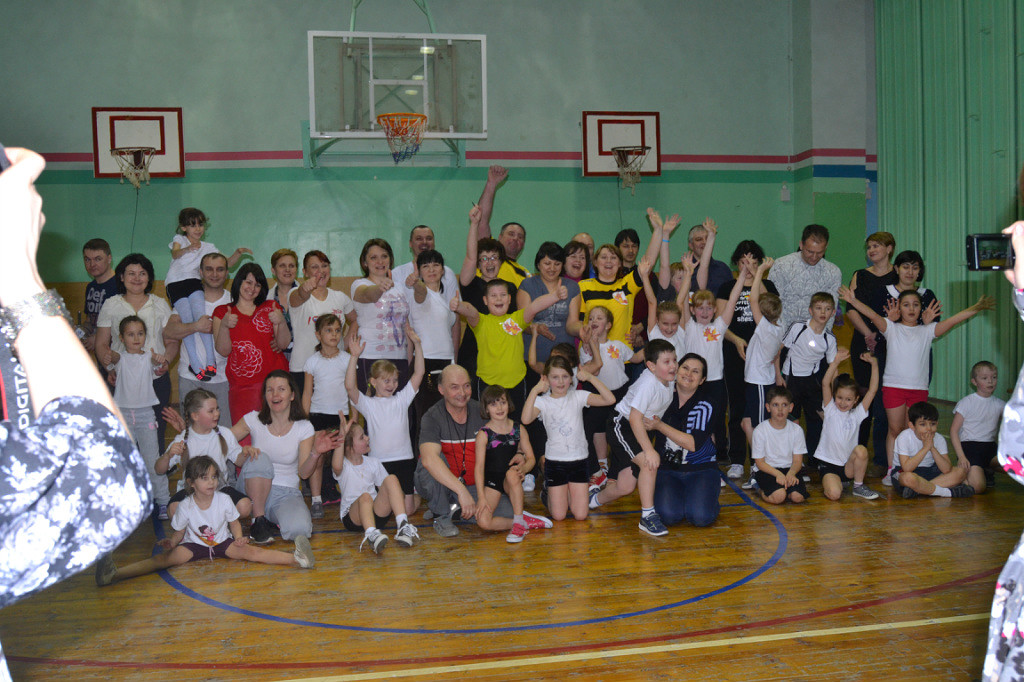 Мастер-класс «Поздравительная открытка»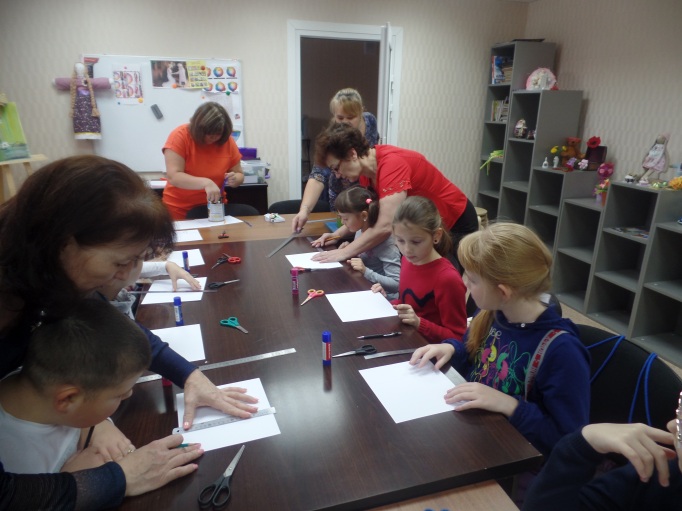 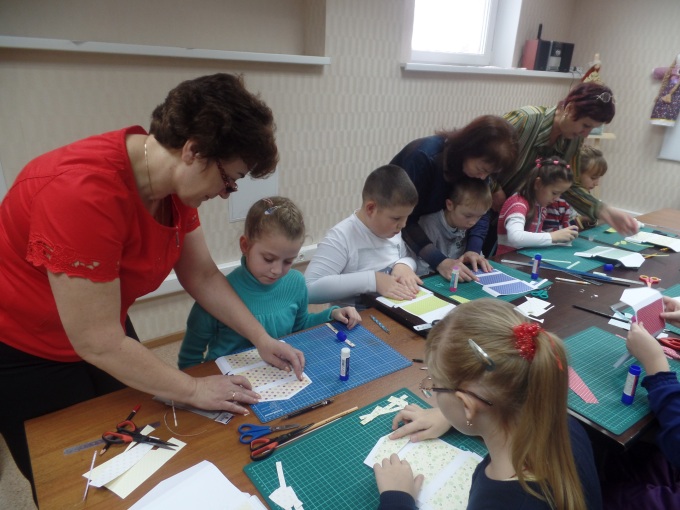 Экскурсия в Сургутский зоопарк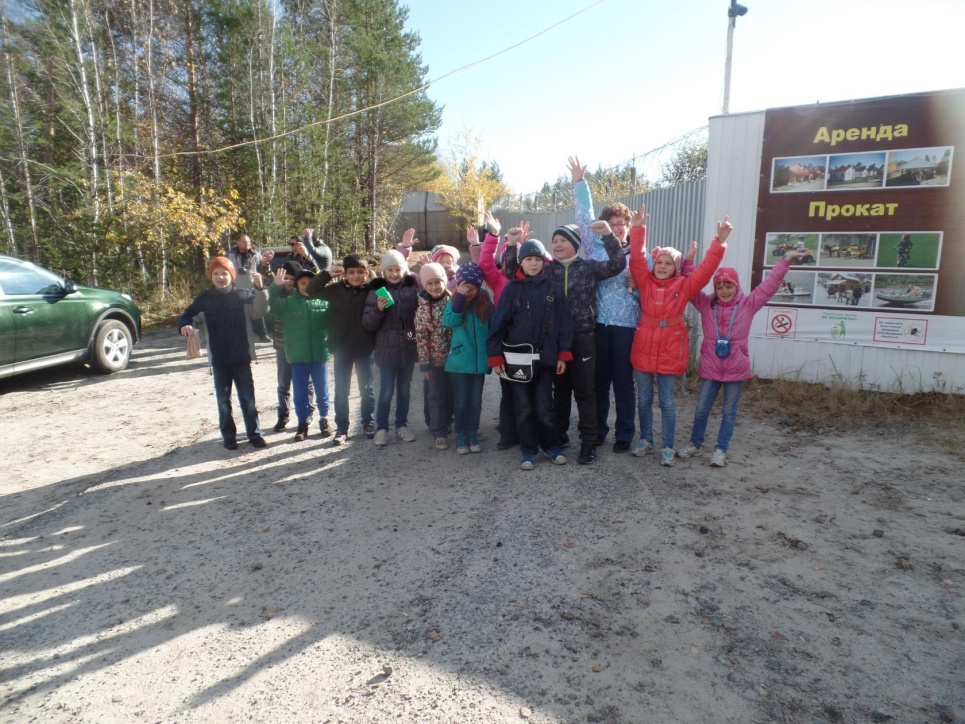 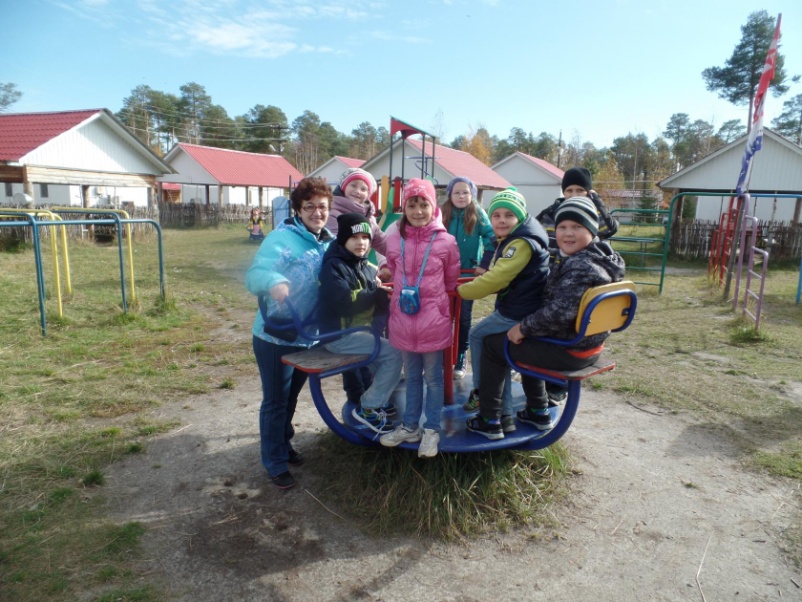 Экскурсионный тур с г.Тобольск (организация и медицинское сопровождение группы родителей)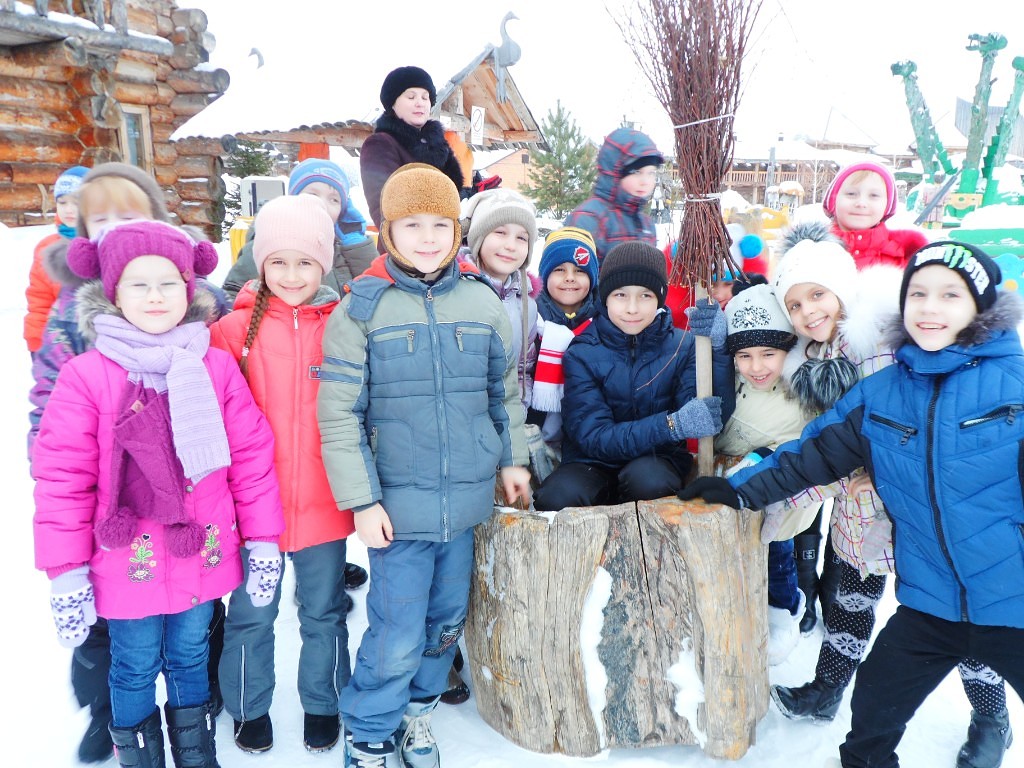 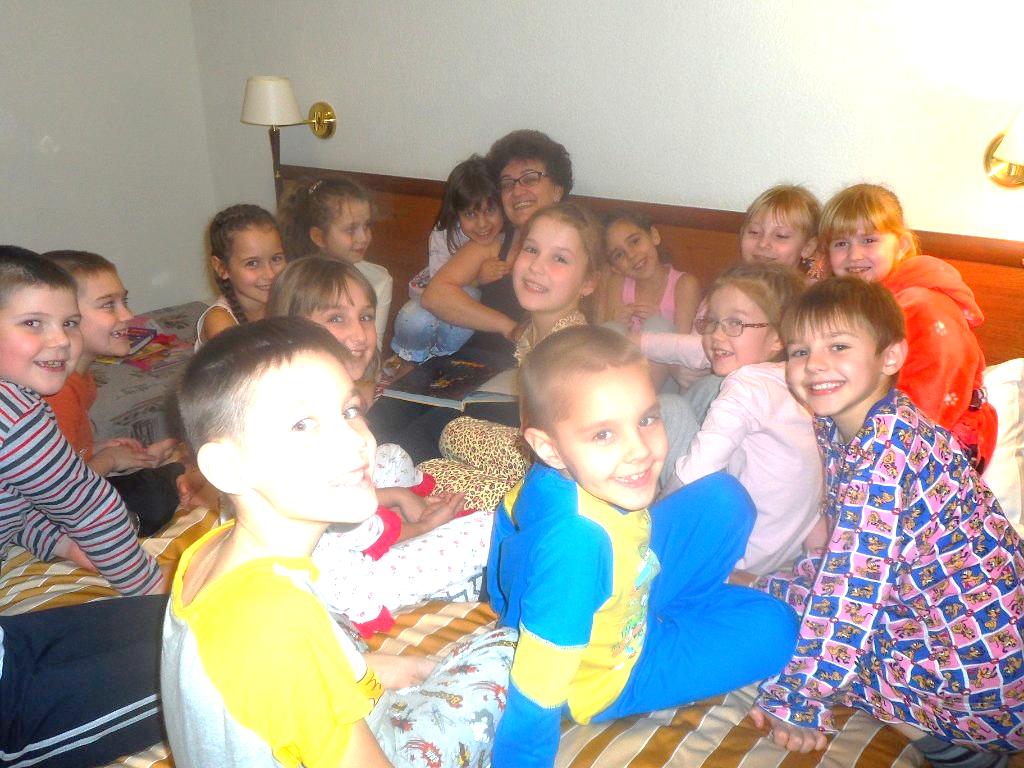 Озеленение территории школы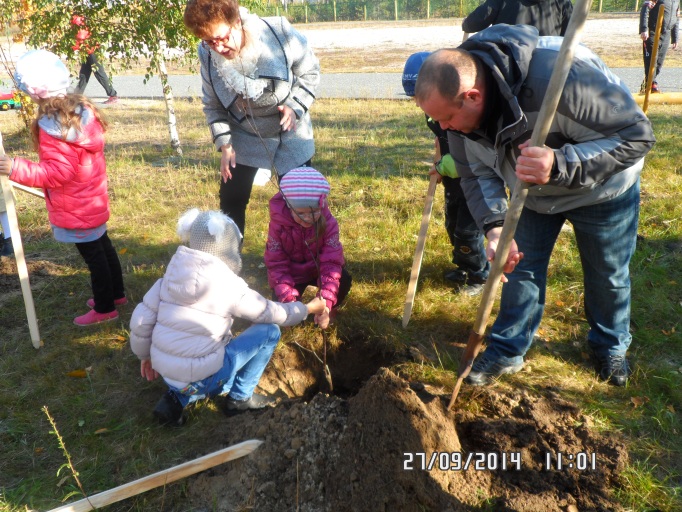 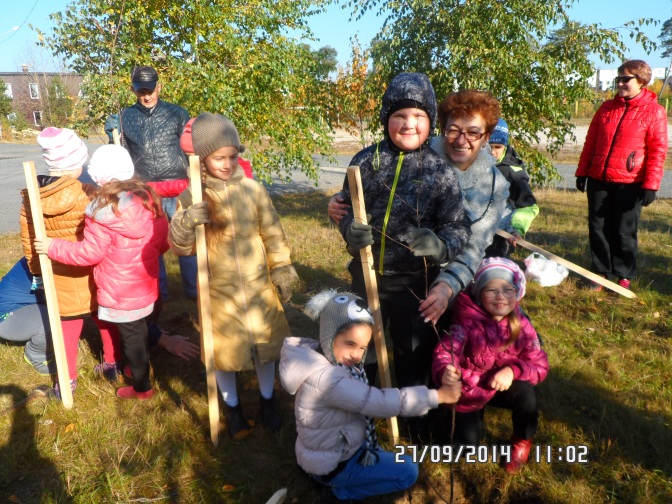 Экскурсия к памятным местам города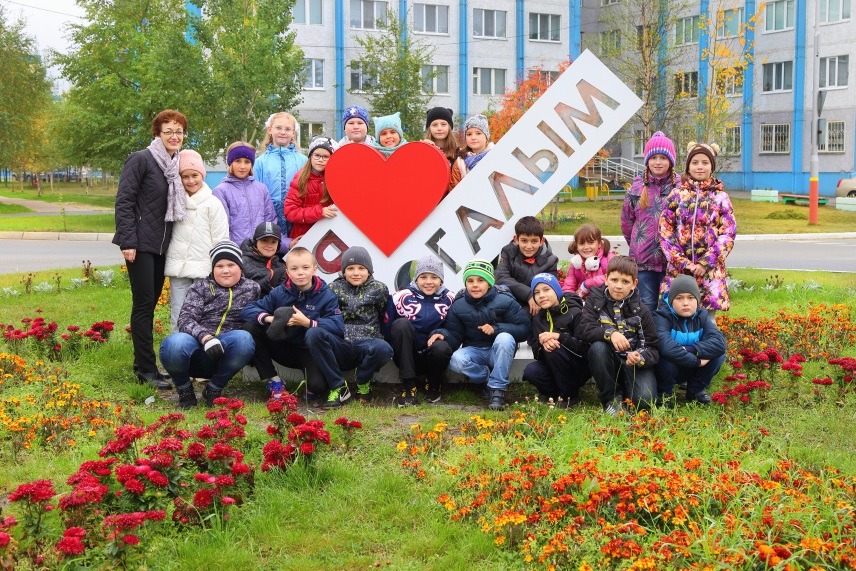 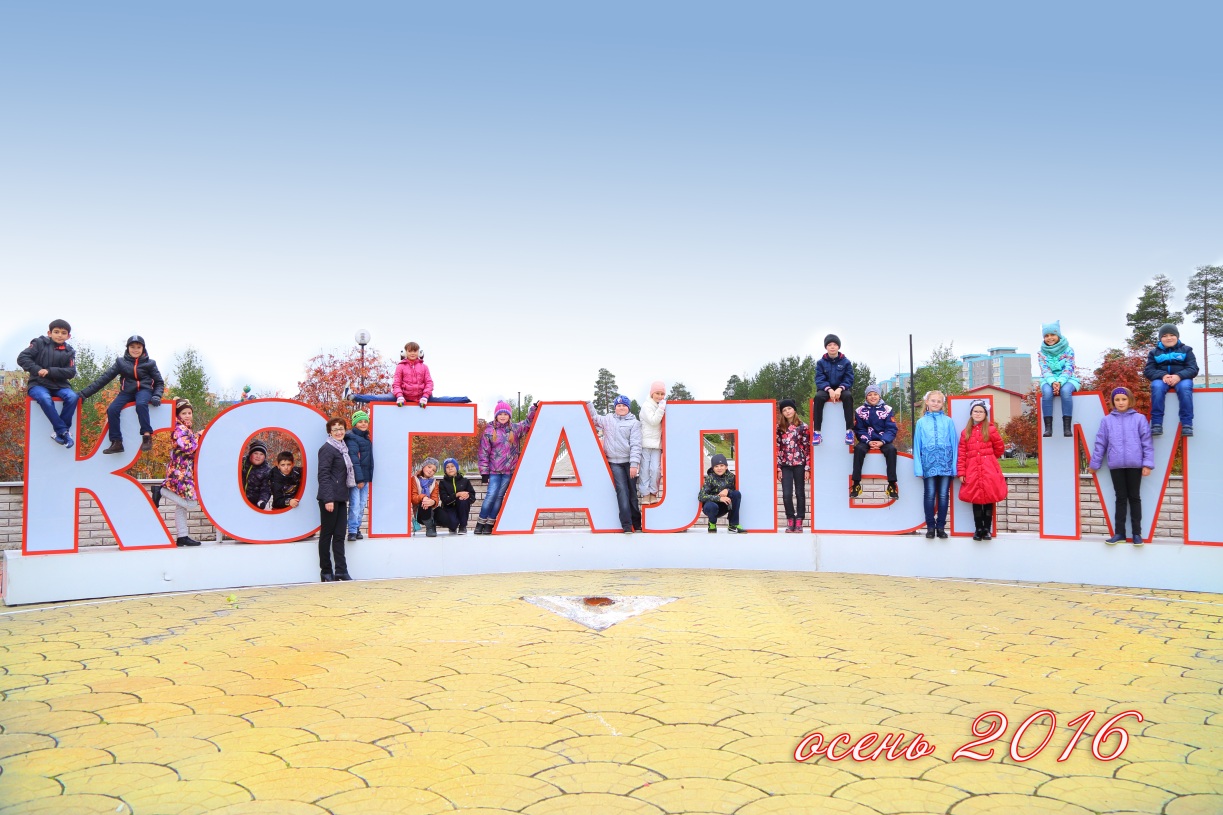 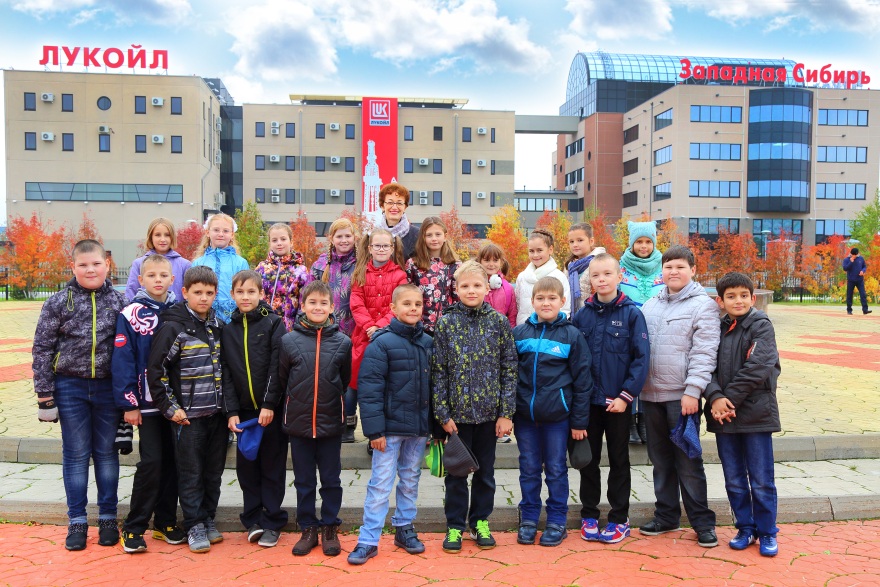 Семейное посещение музея в д.Русскинская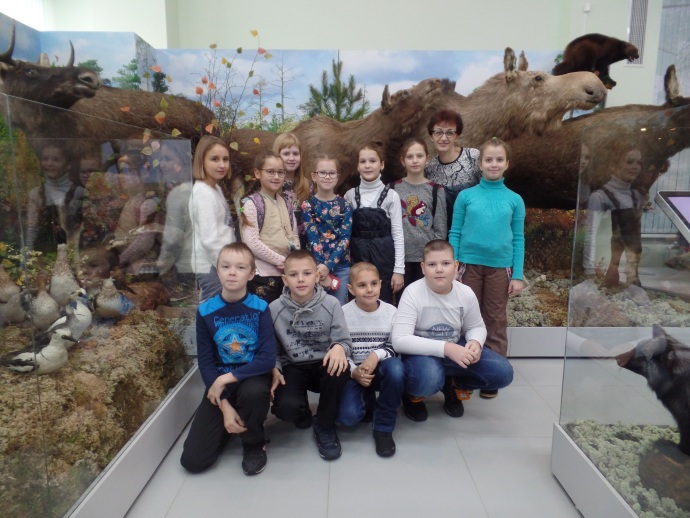 Городская акция «Бессмертный полк» (участие детей и родителей)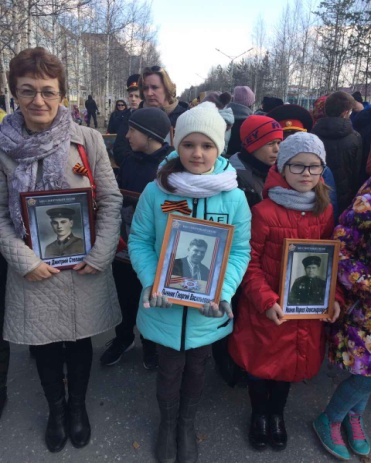 Новогодний утренник организованный коллективом родителей.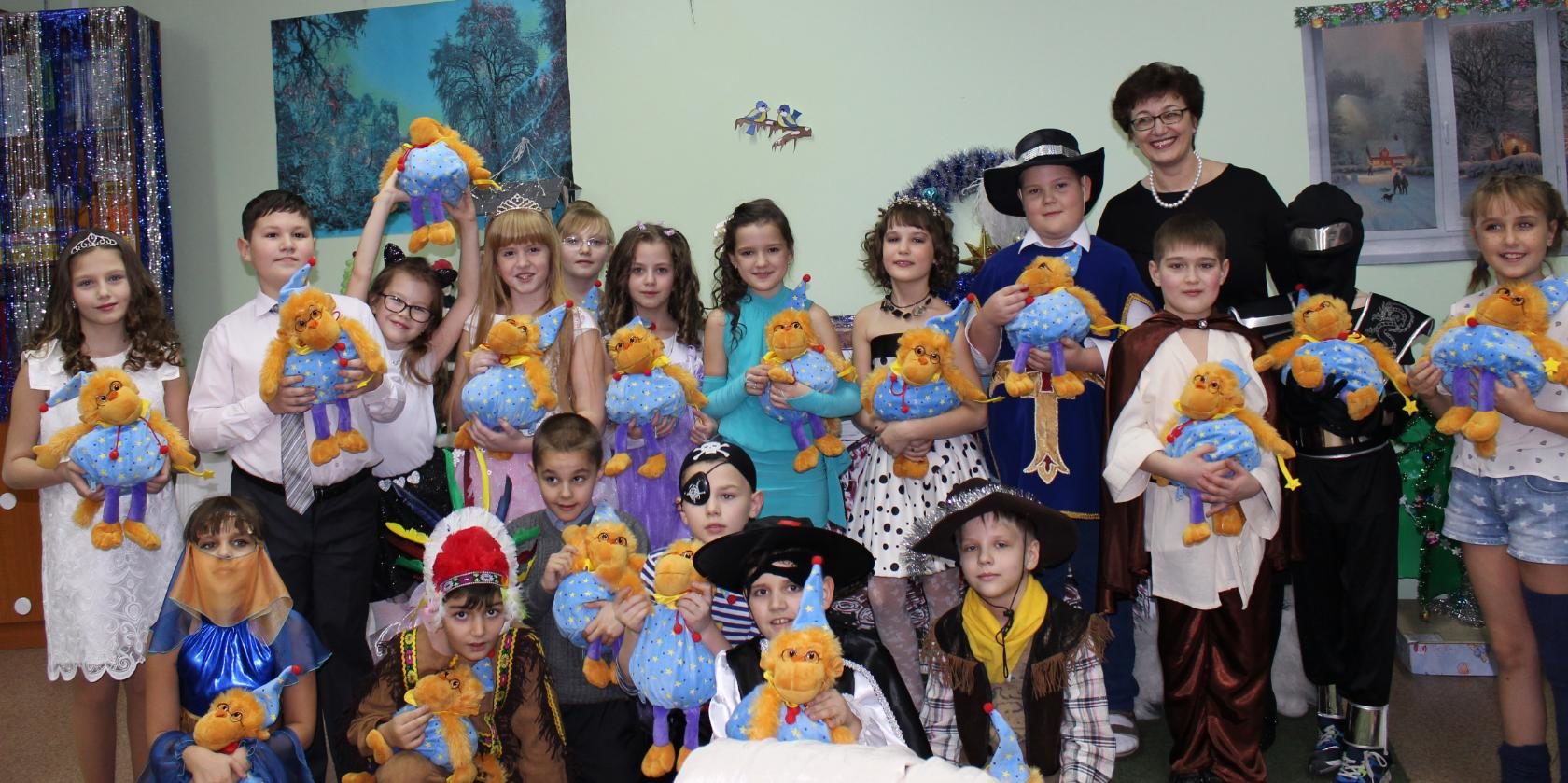 Экскурсионный тур в г.Екатеринбург (организация и сопровождение родителями)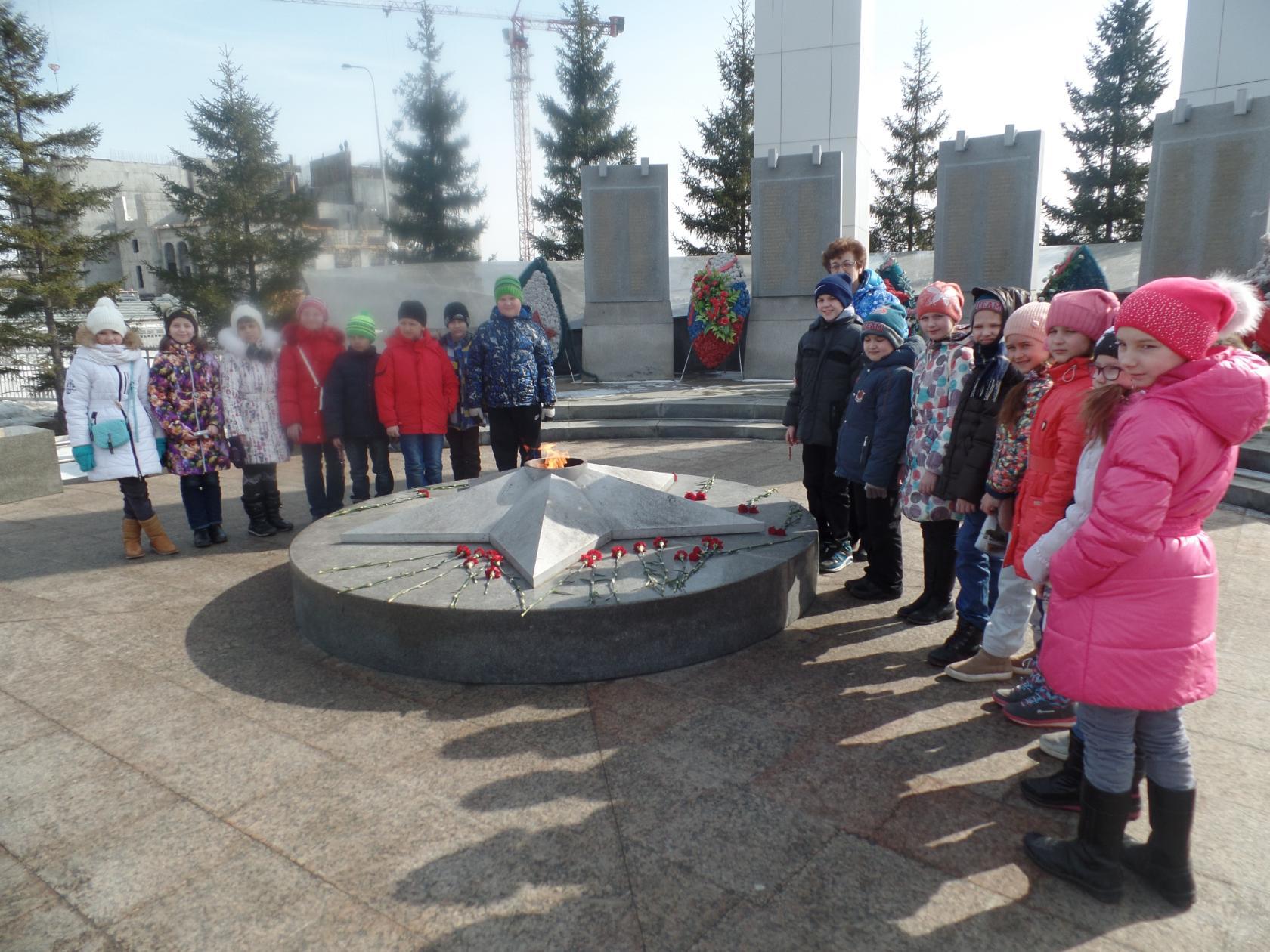 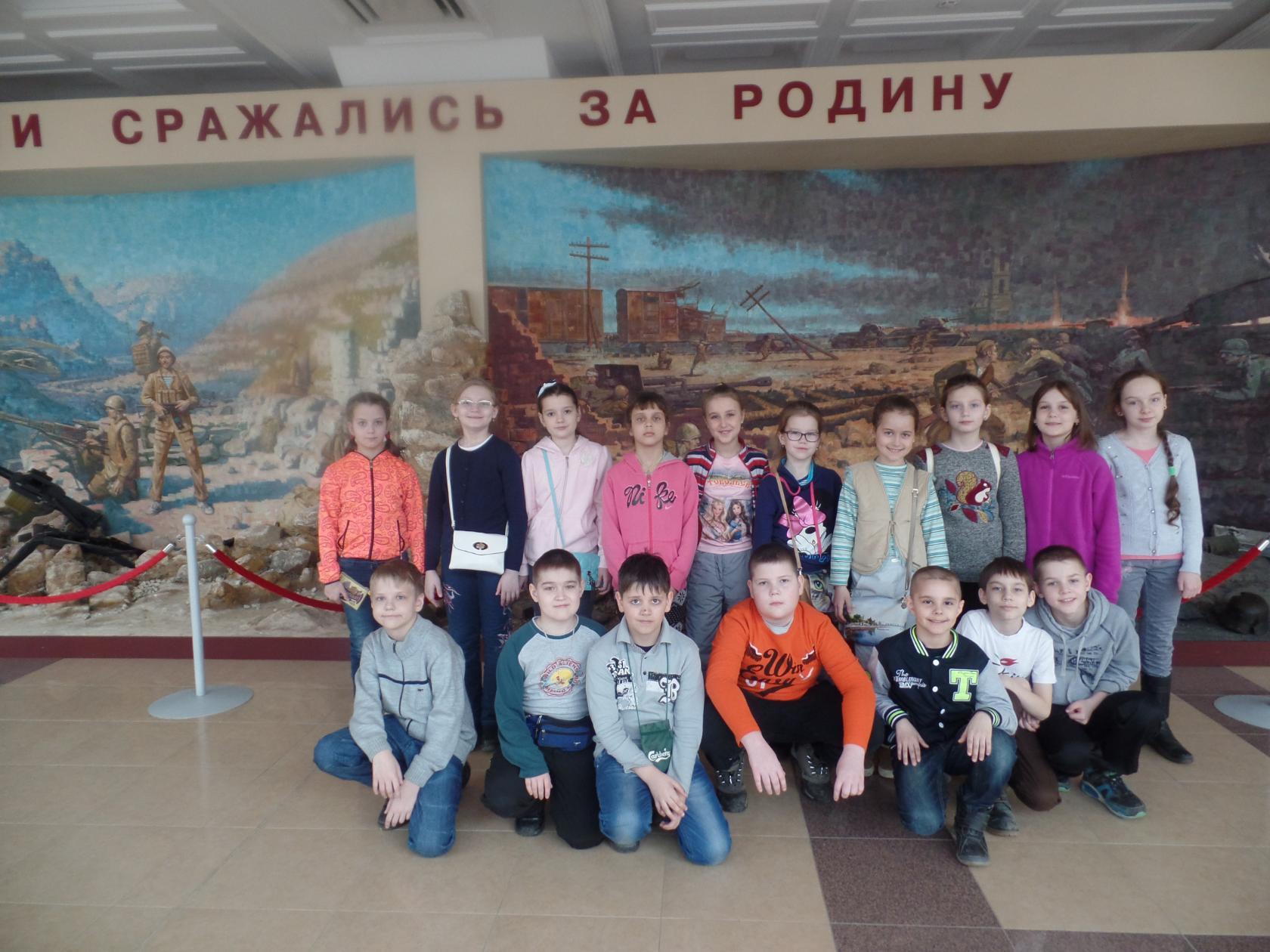 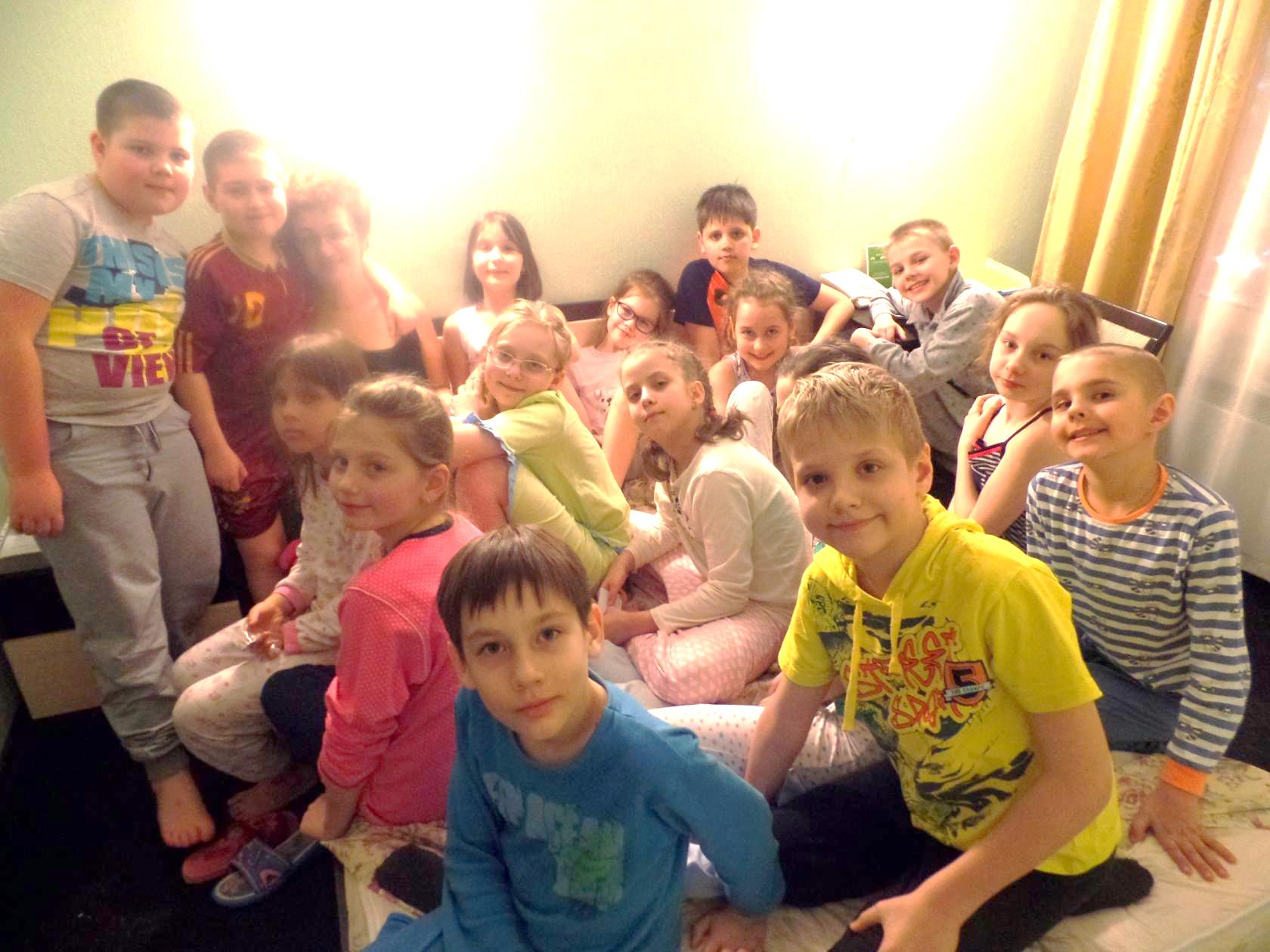 Организованная экскурсия в редакцию газеты «Когалымский вестник», в рамках создания проекта.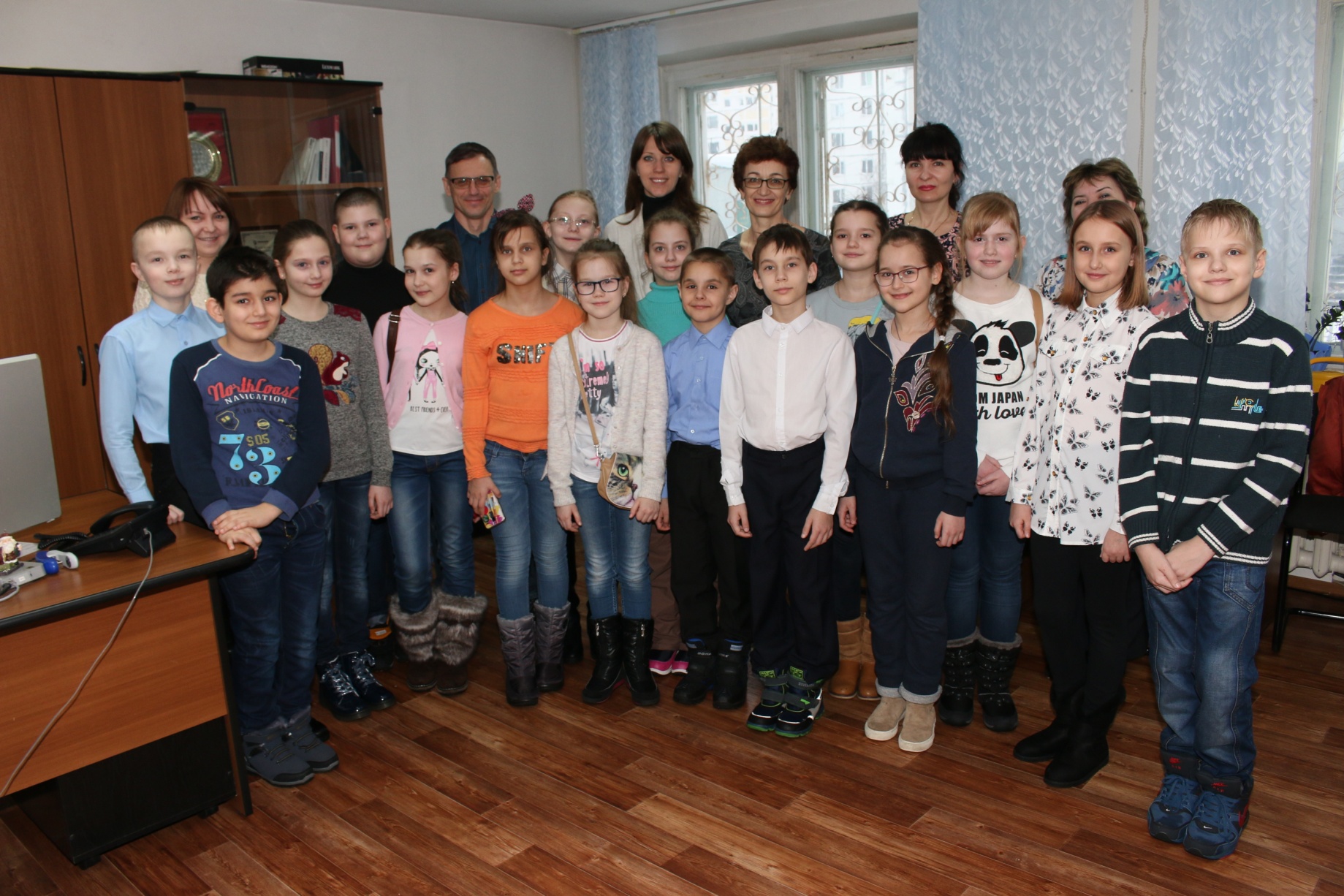 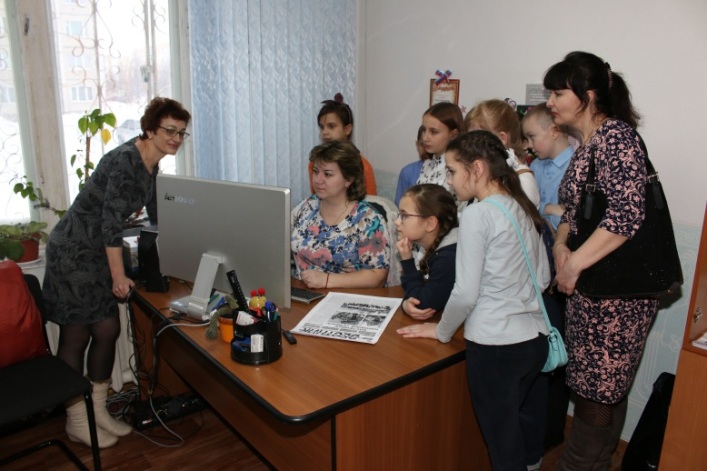 Фестиваль дуэтов «Победа в нашей памяти и сердце»Дуэт семьи Паруниных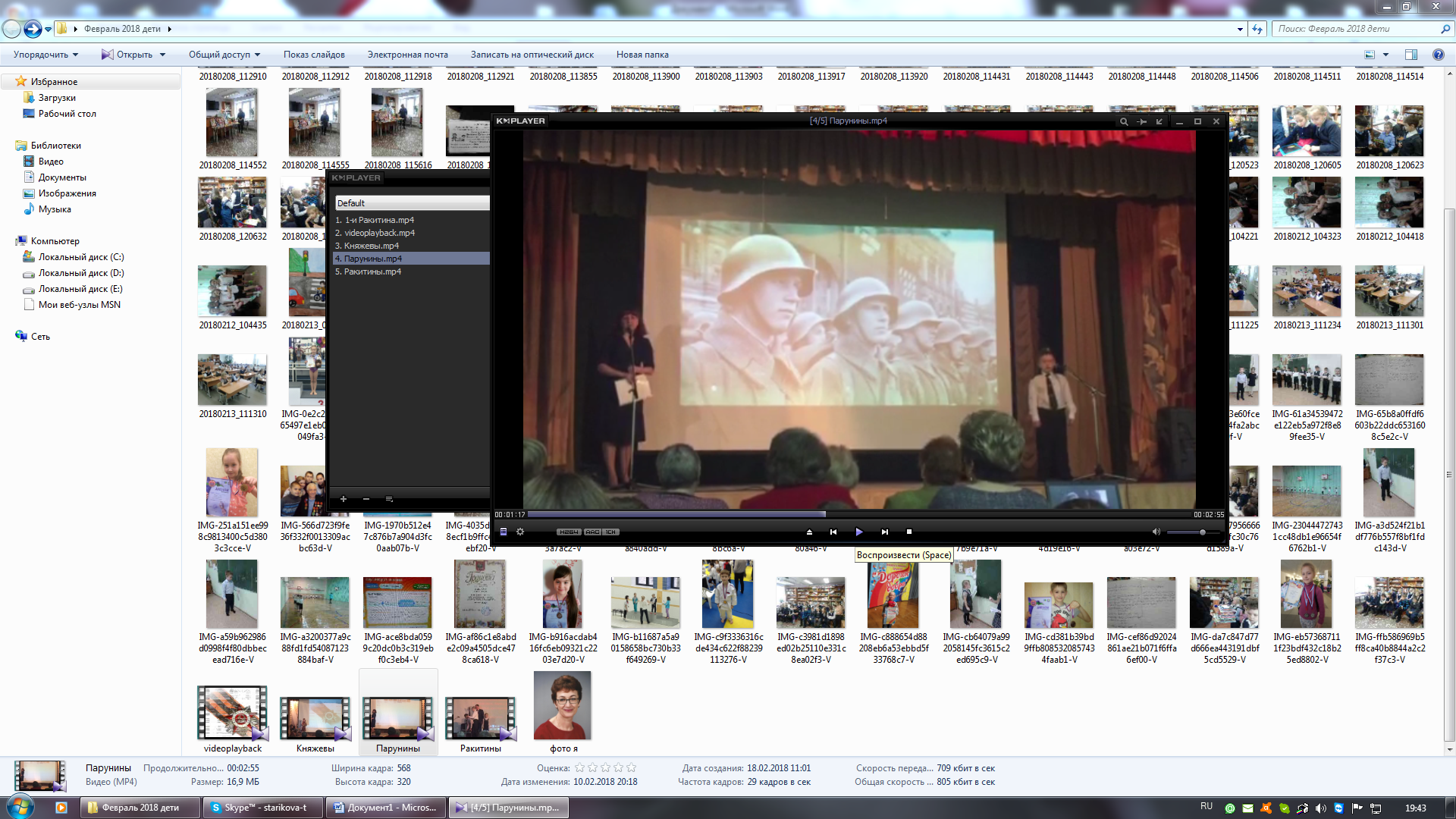 Фестиваль дуэтов «Победа в нашей памяти и сердце»Дуэт семьи Княжевых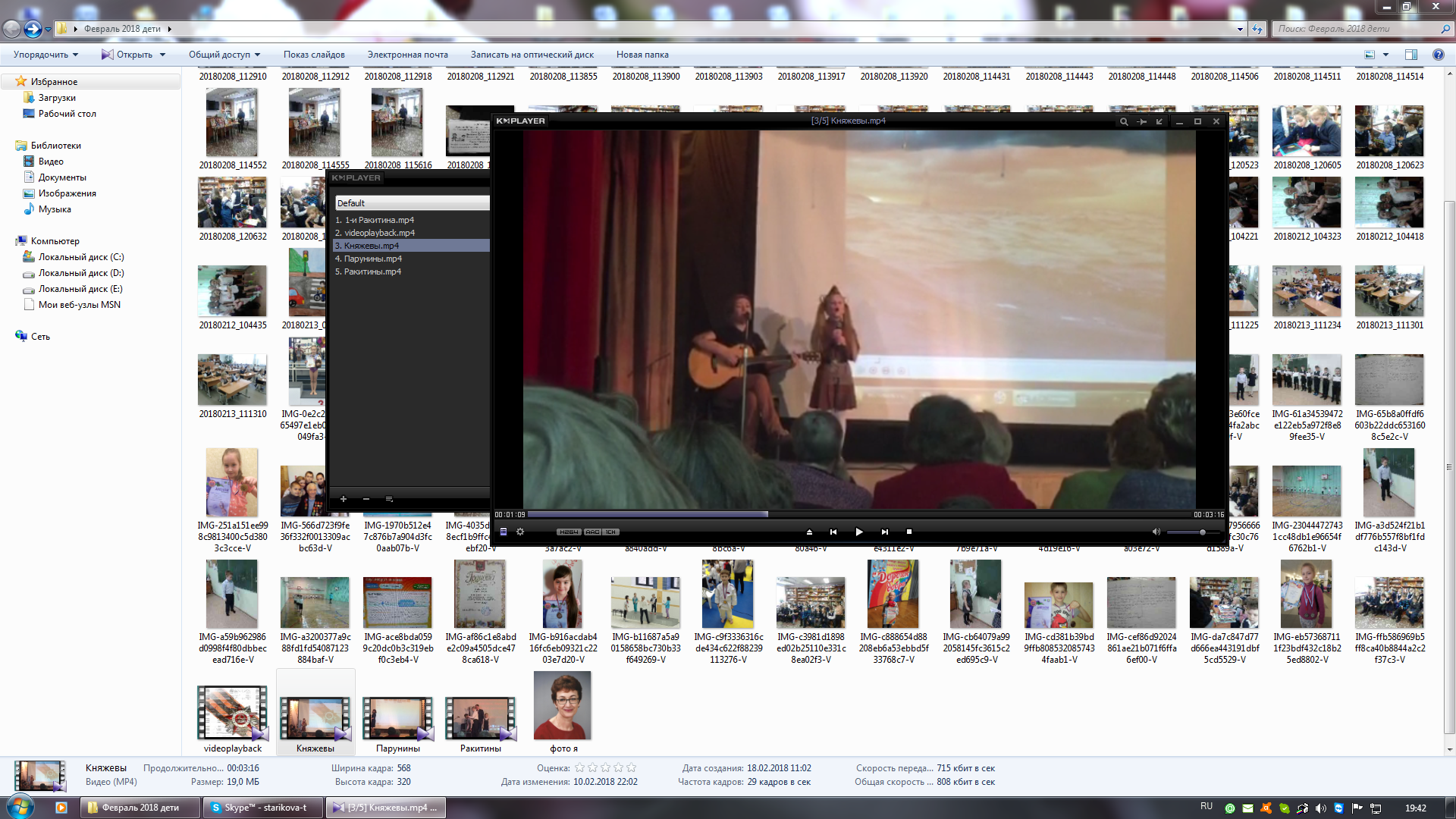 Фестиваль дуэтов «Победа в нашей памяти и сердце»Дуэт семьи Ракитиных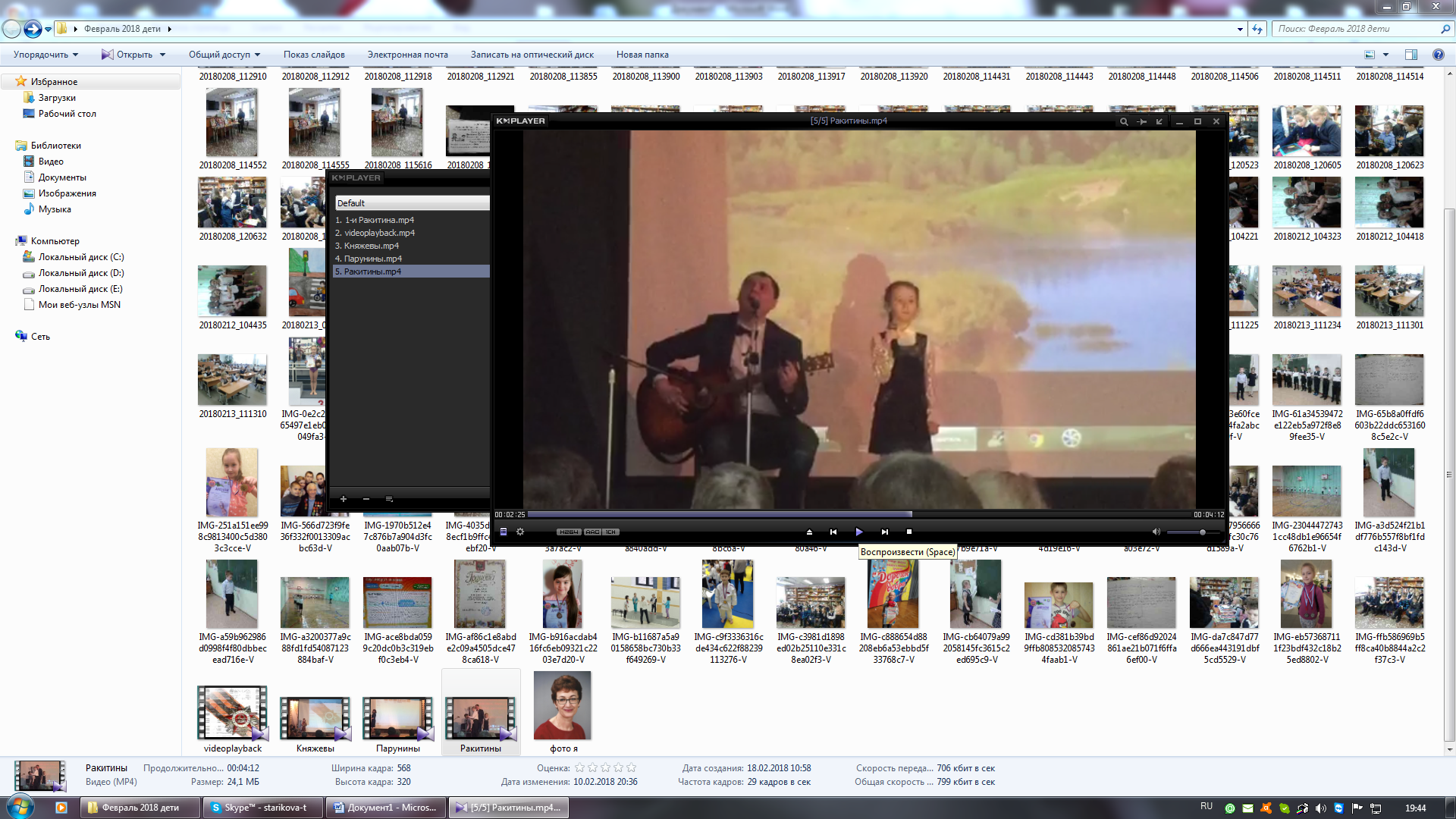 Спортивные соревнования «Папа, мама, я – знающая ПДД семья»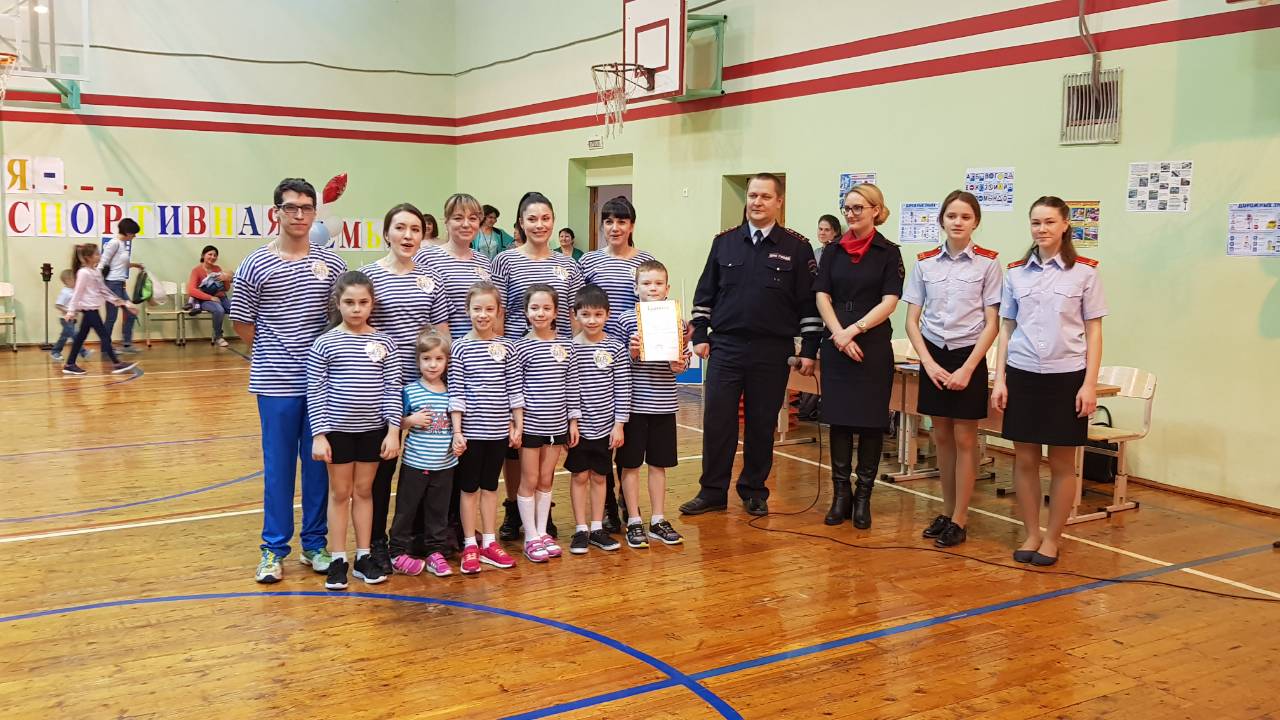 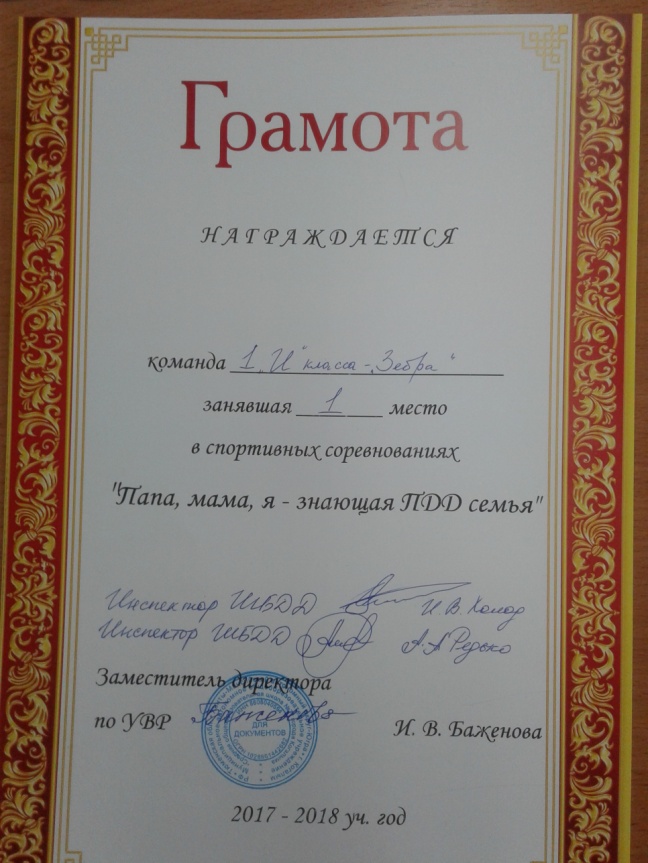 